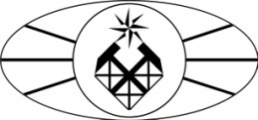 МИНОБРНАУКИ РОССИИФедеральное государственное бюджетное образовательное учреждение высшего образования «Российский государственный геологоразведочный университет имени Серго Орджоникидзе»(МГРИ-РГГРУ)Институт Экономико-правовых основ недропользования Кафедра Экономики МСКРАБОЧАЯ ПРОГРАММА ПРАКТИКИБ2.у.1 «учебная практика» (по получению профессиональных умений и навыков)Направление подготовки: 38.04.01 «Экономика»Программа подготовки «Экономика и управление на предприятиях МСК»Формы обучения: очная                                            Промежуточная                                                                  аттестация    зачет с оценкойПрограмма рассмотрена и утверждена на заседании кафедры_______________                                  Протокол № _________от «___»__________2018 г.                            Зав.кафедрой, профессор __________(Назарова З.М.)Москва, 2018 г.Цели и задачи освоения практикиЦель учебной практики по получению первичных профессиональных умений и навыков – приобретение магистрантами первичных профессиональных умений и навыков аналитической и организационно- управленческой деятельности, овладение современным инструментарием науки для поиска и интерпретации информации с целью еѐ использования в процессе принятия экономических решений, повышающих эффективность деятельности конкурентных экономических субъектов.Задачи учебной практики:изучение	организационной	структуры	базы	практики	как	объекта управления;исследование особенностей функционирования объекта;анализ функций предприятия, отдела, службы, выявление функциональной структуры подразделений;изучение отраслевых особенностей предприятия;изучение особенностей структуры экономической службы организации;изучение конкретных способов организации процесса обработки экономической информации и организации документооборота;закрепление знаний, связанных с макроэкономическими процессами и их регулированием, макроэкономическим анализом;закрепление знаний, связанных с исследованиями в области современной экономики, изучение объектов экономического управления конкретной организации;изучение конкретной финансовой, коммерческой, экономической, производственной и другой деловой документации;сбор, систематизация и обобщение фактологического материала для использования в магистерской диссертации;подготовка доклада на научный семинар (научно-практическую конференцию) или статьи для опубликования.Место учебной практики в структуре ООП ВОУчебная практика является обязательным разделом основной образовательной программы магистратуры. Она представляет собой вид учебных занятий, непосредственно ориентированных на профессиональную подготовку обучающихся.Практика относится к Блоку 2 «Практики, в том числе научно- исследовательская работа (НИР)», который в полном объеме относится к вариативной части программы.Практика завершает обучение на 2 курсе и проводится в течение 2 недель по окончании весенней сессии.Взаимосвязь практики Б2.У.1 «Учебная практика по получению первичных профессиональных умений и навыков» с другими составляющими ООП следующая:Предшествующие дисциплины: данная практика базируется на освоении студентами всех дисциплин до 2 семестра включительно,соответствующих	программе	подготовки	магистров	по	направлению«Экономика».Учебная практика позволяет студентам магистратуры сформировать и закрепить на практике общекультурные компетенции в сфере научно- исследовательской деятельности и профессиональные компетенции в сфере управления экономическими отношениями на различных уровнях экономической системы и в организациях минерально-сырьевого комплекса (МСК).Знания и практические навыки, сформированные в ходе прохождения учебной практики необходимы для последующего изучения дисциплин, предусмотренных учебным планом в 3 и 4 семестре, а также для прохождения преддипломной практики.4. Вид, способ и формы проведения учебной практикиДанная	практика	относится	к	учебной	в	целях	получения профессиональных умений и опыта профессиональной деятельности.Тип	учебной	практики	–	практика	по	получению	первичных профессиональных умений и навыков.Данная практика проводится в МГРИ-РГГРУ на территории г. Москвы и является стационарной.Проводится	учебная практика в форме выделения в календарном учебном графике непрерывного учебного времени, т.е. непрерывно.Компетенции обучающегося, формируемые в результате прохождения учебной практикиВ процессе освоения практики Б2.У.1 «Учебная практика по получению первичных профессиональных умений и навыков»«Педагогическая практика» студент формирует и демонстрирует следующие общекультурные, общепрофессиональные и профессиональные компетенции, сформированные в соответствии с ФГОС ВО по направлению подготовки 38.04.01 «Экономика», квалификация «магистр», утвержденного приказом Министерства образования и науки РФ 30.03.2015 г., № 321.Таблица 1В результате освоения Б2.У.1 «Учебная практика по получению первичных профессиональных умений и навыков» обучающийся должен демонстрировать результаты образования в соответствии с требованиями ФГОС ВО.Таблица 2Структура и содержание практики5.1. Общая трудоемкость учебной дисциплиныОбщая трудоемкость практики составляет 3,0 зачѐтные единицы, всего часов – 108.Содержание практикиТаблица 3В процессе организации учебной практики руководителями от выпускающей кафедры и руководителем от предприятия (организации) должны применяться современные образовательные технологии.самостоятельная работа студентов, включающая:подготовку разделов отчета по практике; обработку статистических материалов в сфере макроэкономики и отрасли (сферы деятельности);анализ	отчетности	организации	и	отдельных	структурных подразделений;изучение нормативных документов, регламентирующих деятельность отдельных организаций и внутренних инструктивных материалов;освоение информационных технологий, применяемых в конкретных видах профессиональной деятельности для сбора и систематизации технико- экономической и финансовой информации, разработки планов, проведения требуемых программой практики расчетов;подготовку к зачету;НИРС по тематике научных исследований и особенностям профессиональной деятельности;консультирование студентов по вопросам подготовки отчета по научно-производственной практике.Учебная практика проводится в соответствии с индивидуальной программой, в которой указаны еѐ задачи и содержание.Учебно-методическое обеспечение самостоятельной работы студентов в ходе учебной практики включает следующие позиции:учебную и научную литературу по освоенным ранее профильным дисциплинам (см. список основной и дополнительной литературы);нормативные документы, регламентирующие деятельность предприятия (организации), на котором студент проходит практику;методические разработки для студентов, определяющие порядок прохождения и содержание практики (программа практики);статистические обзоры, размещенные на профильных сайтах;формы бухгалтерской, финансовой, статистической, внутренней отчетности, разрабатываемые на предприятии (организации) и инструкции по их заполнению.Формы отчетности по практикеРабочая программа практики Б2.У.1 «Учебная практика по получению первичных профессиональных умений и навыков» предусматривает зачет по практике с оценкой.По итогам практики магистрант предоставляет на кафедру отчет по учебной практике.Промежуточная аттестация по учебной практике (зачет с оценкой) проводится	научным	руководителем	либо	при	индивидуальном собеседовании, либо в ходе проведения отчѐтной конференции магистрантов. Для получения положительной оценки магистрант должен полностью выполнить всѐ содержание работ, предусмотренное программой практики ииндивидуальным заданием, своевременно оформить отчѐт и предусмотренную текущую и итоговую документацию.Отзыв руководителя практики от кафедры должен раскрывать содержание выполненной магистрантом работы, анализ еѐ качества, вывод об уровне теоретической и практической подготовленности в профессионально- педагогической деятельности.Отзыв руководителя практики от организации должен содержать характеристику круга вопросов, которые изучил магистрант в ходе прохождения практики; характеристику видов работ, которые магистрант выполнил самостоятельно; перечень навыков и умений, которые продемонстрировал магистрант.В содержание отчета должны входить:Задание на практику.Индивидуальный план практики.Введение, в котором указываются: актуальность исследования, цель, задачи, место, сроки прохождения практики; перечень выполненных работ и заданий.Основная часть, содержащая:задачи, стоящие перед магистрантом, проходившим учебную практику;последовательность	прохождения	учебной	практики,	характеристика подразделений организации, предоставившей базу практики;краткое описание выполненных работ и сроки их осуществления;описание	проведенных	прикладных	исследований	с	указанием	их направления, видов, методов и способов осуществления;характеристику	результатов	исследований,	изложенную	исходя	из целесообразности в виде текста, таблиц, графиков, схем и др.;затруднения,	которые	встретились	при	прохождении	научно- исследовательской практики.Заключение, должно содержать:оценку полноты поставленных задач;оценку результатов проведенного анализа;рекомендации по преодолению проблем, возникших в ходе прохождения практики и проведения аналитических исследований;оценку возможности использования результатов анализа в научно- исследовательской работе магистранта и выпускной квалификационной работе.Список использованных источников.5. Приложения.К отчету должны быть приложены материалы, собранные и проанализированные за время прохождения практики:первичные документы, собранные в ходе прохождения учебной практики в организации (отчетность, положения, должностные инструкции, методики осуществления отдельных видов деятельности и т.п.);текст подготовленной статьи (доклада) по теме диссертации (при наличии данной позиции в задании на практику).Требования к содержанию и оформлению отчета о прохождении практикиОсновные требования, предъявляемые к оформлению отчета по практике:отчет должен быть отпечатан через 1,5 интервала шрифт Times New Roman, номер 14 pt; размеры полей: верхнее и нижнее 2 см, левое 3 см, правое 1,5 см;рекомендуемый объем отчета 20−25 страниц машинописного текста;в отчет могут быть включены приложения, объемом не более 20 страниц, которые не входят в общее количество страниц отчета;отчет должен быть иллюстрирован рисунками, таблицами, графиками, схемами и т. п. магистрант представляет отчет в сброшюрованном виде вместе с другими отчетными документами ответственному за проведение учебной практики преподавателю. К отчету обязательно прикладывается отзыв непосредственного руководителя практики.Фонд оценочных средств для проведения промежуточной аттестации по итогам освоения учебной практикиКонтроль студентов осуществляется в виде:итогового контроля - зачета с оценкой во втором семестре.Рекомендуемый перечень индивидуальных заданий по практике.закономерности функционирования современной экономики на макроуровне;основные результаты новейших исследований, опубликованные в ведущих профессиональных журналах по проблемам макроэкономики;закономерности функционирования современной фирмы;современные концепции корпоративных финансов;модели финансового управления корпорацией;методы оценки стоимости вновь привлекаемого капитала, концепции определения средневзвешенной и предельной стоимости капитала корпораций;основные положения и категории статистики финансов, подходы к проведению статистического исследования финансовой системы;систему статистических показателей, характеризующих изменения, происходящие в экономической системе, методику их расчета и анализа;методологию оценки состава и структуры материальных, трудовых и финансовых ресурсов в экономической деятельности хозяйствующих субъектов;организационно-экономические основы функционирования платежной системы России и тенденции ее развития;структуру национальной валютной системы и этапы ее развития, проблемы валютной реформы в России;методы денежно-кредитного регулирования и банковского регулирования и надзора;структуру кредитных систем и особенности организации деятельности отдельных финансово-кредитных институтов;этапы развития и современную структуру кредитной системы России;правовые основы функционирования банковского сектора;отраслевые и институциональные особенности развития отдельных сегментов финансового рынка.анализ и прогноз макроэкономических явлений и процессов;расчета наиболее важных показателей деятельности хозяйствующих субъектов различных сфер деятельности;финансовые и экономические вычисления для принятия обоснованных экономических решений;оценка стоимости элементов капитала компании;–проведение локальных статистических наблюдений и статистического учета материальных, трудовых и финансовых ресурсов хозяйствующих субъектов;проведение статистического анализа экономических показателей деятельности хозяйствующих субъектов различных сфер деятельности;подготовка обзоров о развитии денежно-кредитной системы России и оценки направлений денежно-кредитной политики.Аннотация оценочных средств по практике Б2.У.1 «Учебная практика по получению первичных профессиональных умений и навыков»Программой НИР предусмотрены следующие виды текущего контроля успеваемости (промежуточной аттестации), формы оценочных средств и критерии	оценивания	формируемых	общекультурных, общепрофессиональных и профессиональных компетенций:Таблица 4Практика оценивается руководителем на основе отчѐта, составляемого магистрантом, который включает описание всей проделанной работы.Итоговая оценка (промежуточная аттестация) характеризует следующие результаты:понимание особенностей ведения бизнеса, целей и задач, стоящих перед организацией;общий уровень освоения профессиональной деятельности, сформированные в ходе практики профессиональные компетенции, знание нормативных основ и требований должностных инструкций, умение планировать рабочее время и т. д.;оценку качества выполнения аналитических расчетов и выводов по результатам анализа деятельности организации в целом и отдельного направления профессиональной деятельности;оценку работы магистранта над повышением своего профессионального уровня: поиск и обобщение информации, выбор эффективных методик и технологий профессиональной деятельности, стремление к самосовершенствованию.Магистранты, не выполнившие программу практики по неуважительным причинам или получившие неудовлетворительную оценку, не допускаются к итоговой аттестации по образовательной программе, как имеющие академическую задолженность.Учебно-методическое обеспечение практики Перечень рекомендуемой литературыа) основная литература:Грязнова А.Г., Юданов А.Ю. Микроэкономика: практический подход (Managerial Economics). Учебник. М.: КноРус. 2011.Макроэкономика /Л. С. Тарасевич, П.И.Гребенников, А.И. Леусский. М.: Кнорус, 2011.Грязнова А.Г., Юданов А.Ю. Микроэкономика: практический подход (Managerial Economics). Учебник. М.: КноРус. 2011.Деньги. Кредит. Банки: Учебник / Под ред. О.И. Лаврушина. М.: КноРус, 2012.Зенченко С.В., Бережной В.И., Бережная Е.В., Бигдай О.Б., Лебедева К.Ф.Управление финансовой деятельностью предприятий (организаций): учебное пособие. М.: Финансы и статистика, 2011. 336 с. URL: http://www.knigafund.ru/books/172572Ковалев В.В., Ковалев Вит.В. Корпоративные финансы и учет. Понятия, алгоритмы, показатели. М.: Кнорус, 2010Когденко В.Г., Мельник М.В., Быковников И.Л. Краткосрочная и долгосрочная финансовая политика: учебное пособие. М.: Юнити-Дана, 2012.Когденко В.Г. Корпоративная финансовая политика. М.: Юнити-Дана, 2014. 614с. URL: http://www.knigafund.ru/books/172400Котлер Ф., Армстронг Г., Сондерс Д., Вонг В. Основы маркетинга, 5-е европейское изд.: Пер. с англ. - М.: ООО «И.Д.Вильямс», 2014.Корпоративные финансы и учет: понятия, алгоритмы, показатели: чебное пособие/Ковалев В.В. – М.:Проспект, 2014.Макроэкономика /Л. С. Тарасевич, П.И. Гребенников, А.И. Леусский. М.: Кнорус, 2011.Максимова В.Ф. Микроэкономика. Учебник. М.: КноРус. 2011.Маркетинговая стратегия. Курс МВА/ О.Уолкер-мл. и др.; Пер. с англ.- М., 2006.Назарова З.М., Маутина А.А., КосьяновВ.А., УстиновА.А., Корякина Н.А. Маркетинговая деятельность геологических организаций. – М., 2013.Назарова. З.М., Рыжова Л.П.,Арутюнов К.Г., Харламов М.Ф. Методы анализа и диагностики финансово-хозяйственной деятельности геологоразведочных и горных предприятий.- М.: РГГРУ, внутривузовское издание, 2012. Гриф УМО.Парахина В.Н. Стратегический менеджмент: учебник, 6-е изд. – М.: Кнорус, 2012.Петросов А.А. Мангуш К.С. Экономические риски горного производства: Учеб. пособие для вузов.- М.: МГГУ, 2007. Гриф УМО.Управление, организация и планирование ГГР: Учеб. пособ./ В.И.Лисов, З.М.Назарова, В.И.Шендеров и др.- Волгоград, 2011.Финансы геологических организаций: учебное пособие для ВПО.- 2-е изд.,перераб.и доп./В.И. Лисов, З.М. Назарова,А.А.Маутина и др. – Волгоград: Издательский Дом «Ин-Фолио», 2013. Гриф ФГАУ «ФИРО».Финансовый менеджмент: учебник/ коллектив авторов; под ред. проф.Е.И. Шохина. – М.: КНОРУС,2012.Экономика геологоразведочных работ/Лисов В.И., Назарова З.М., Маутина А.А. и др. Волгоград: Изд. дом «Ин-Фолио», 2012. Гриф ФГАУ«ФИРО».б) дополнительная литература:Информационные ресурсы и технологии в финансовом менеджменте: учебник /Под ред. И.Я. Лукасевича, Г.А. Титоренко. М.: Юнити-Дана, 2012.271 с. URL: http://www.knigafund.ru/books/149240Финансовый менеджмент: Учебник для вузов / Под ред. Г.Б. Поляка.М.: Юнити-Дана, 2012 г. 527 с. URL: http://www.knigafund.ru/books/169565 3.Современные	финансовые	технологии	управления	предприятием:реорганизация финансовой функции. Консалтинговая группа MD. URL: http://mdhr.ru/articles/html/article32592.html.в) электронные ресурсы:1. Официальный сайт МГРИ-РГГРУ 2.ЭБС ЛАНЬ http://e.lanbook.com/ЭБС КДУ	https://mgri-rggru.bibliotech.ru/Официальный сайт МГРИ-РГГРУ. Раздел: Учебные фонды - Учебно- методическое обеспечение	http://mgri-rggru.ru/fondi/librariesНаучная электронная библиотека eLibrary. www.elibrary.ruГеологическая электронная библиотека. www.geokniga.orgОфициальный сайт Центрального банка РФ // www.cbr.ru 8.Официальный сайт Росстата // www.gks.ru9.Официальный сайт Федерального Казначейства РФ. – www.roskazna.ru 10.Официальный сайт Министерства финансов // http://www.minfin.ru 11.Статистический	сборник	«Финансы	России»	//http://www.gks.ru/wps/wcm/connect/rosstat/rosstatsite/main/publishing/catalog/statistic Collections/doc_1138717651859Журнал «Коммерсант» // www.kommersant.ruЖурнал «Экономика России: XXI век» // www.ruseconomy.ruЖурнал «Экономический анализ: теория и практика» // www.finizdat. ru/journal/analiz15 .Журнал «Эксперт» // http://www.expert.ru 16.Журнал «Экономист» // www.economist.com.ruФинансы организаций // http://www.gks.ru/wps/wcm/connect/rosstat/rosstatsite/main/finance/#Инструменты денежно-кредитной политики Банка России // http://www.cbr.ru/statistics/?Prtid=idkp_brПлатежная система РФ // http://www.cbr.ru/statistics/?Prtid=psRF 20.Бюллетень банковской статистики// http://www.cbr.ru/publ/main.asp?Prtid=BBS21. Журнал «Деньги и кредит»//http://www.cbr.ru/publ/main.asp?Prtid=MoneyAndCredit9. Материально-техническое обеспечение практикиМатериально-техническое обеспечение практики соответствует требованиям «Положения об организации учебного процесса в МГРИ- РГГРУ» и включает компьютерные классы с выходом в Интернет и электронно-образовательную среду (раздел обеспечение учебного процесса) и библиотечный фонд университета.УТВЕРЖДАЮ:Директор института:________________Курбанов Н.Х.«___»_____________2018  г.Общая трудоемкостьосвоения практики  3 з.е. (108 ак. ч.)Количество недель     2Курс           1Семестр      2Код компетенцииКод компетенцииНаименование компетенцииПрофессиональные функцииОбщекультурные компетенцииОбщекультурные компетенцииОбщекультурные компетенцииОбщекультурные компетенцииОК-3готовность	к		саморазвитию, самореализации,		использованию творческого потенциалаготовность	к		саморазвитию, самореализации,		использованию творческого потенциалаСамостоятельно учиться и непрерывно повышать квалификацию в течение всего периода профессиональнойдеятельностиПрофессиональные компетенцииПрофессиональные компетенцииПрофессиональные компетенцииПрофессиональные компетенцииОПК -3способность принимать организационно-управленческие решенияПодготовка заданий и разработка организационно- управленческих решений,направленных на их выполнениеПрофессиональные компетенцииПрофессиональные компетенцииПрофессиональные компетенцииПК-1способность обобщать и критически оценивать результаты, полученные отечественными и зарубежными исследователями, выявлять перспективныенаправления, составлять программу исследованийСбор, обработка, анализ и систематизация информации по теме исследования.Выявление и формулирование актуальных научных проблем.ПК-2способность обосновывать актуальность, теоретическую и практическуюзначимость избранной темы научного исследованияВыявление и формулирование актуальных научных проблем.ПК-3способность представлять результаты проведенного исследования научному сообществу в виде статьи или докладаРазработка моделей исследуемых процессов, явлений и объектов, относящихся к сфере профессиональнойдеятельности, оценка и интерпретация полученных результатов. Выбор методови средств решения задач исследования.ПК-4способность представлять результаты проведенного исследования научному сообществу в виде статьи или докладаВладение навыками подготовки обзоров, отчетов и научных публикаций.ПК-8способность готовить аналитические материалы для оценки мероприятий в области экономической политики и принятия стратегических решений на макро- и макроуровнеПрогнозировать динамику основных социально- экономических показателей деятельности предприятия,отрасли, региона и экономики в целом.ПК-9способность	анализировать	и использовать различные источники информации		для	проведенияэкономических расчетовУмение осуществлять поиск, анализ и оценку источников информации для проведенияэкономических расчетов.ПК-10способность		составлять		прогноз основных социально-экономических показателей			деятельности предприятия,	отрасли,		региона	и экономики в целомРазрабатывать и обосновывать социально- экономические показатели, характеризующиедеятельность хозяйствующих субъектов, и методик их расчета.ПК-12способность разрабатывать варианты управленческих решений иобосновывать их выбор на основеАнализировать существующие формыорганизации управления,критериев	социально-экономической эффективностиразрабатывать и обосновыватьпредложения по их совершенствованиюКоды компе- тенцийНазвание компетенции«Допороговый» уровень сформированности компетенцийКраткое содержание/определение.Характеристика обязательного«порогового» уровня сформированности компетенций у выпускника вуза1234Общекультурные компетенцииОбщекультурные компетенцииОбщекультурные компетенцииОбщекультурные компетенцииОК-3Готовность ксаморазвитию,самореализации, использованию творческого потенциала Допороговый уровень:Знать: историю зарубежной иотечественной науки и своей дисциплины по профилю, основные вопросы философии науки и технического знания, особенностисовременной техногенной цивилизации.Уметь:- на научной основе организовывать свой труд,самостоятельнооценивать результаты свой деятельности, владеть навыкамисамостоятельной работы в сфере проведения научных исследований;- использоватьметодологию научных исследований впрофессиональной деятельности; - организовывать и проводить научныеисследования, связанные с разработкой проектов и программ, проводитьработы постандартизациитехнических средств, систем, процессов, Пороговый уровень:Знать:	историю менеджмента, основные вопросы философию экономики, особенности современной техногенной цивилизации; формы и методы	научного		познания, соотношение естественных, социально- гуманитарных и технических наук, эпистемологическое	содержание компьютерной революции, социальную оценку техники как прикладной философии техники.Уметь:	на научной основе организовывать		свой	труд, самостоятельно оценивать результаты свой деятельности, владеть навыками самостоятельной работы в сфере исследований менеджмента, применять философию		и		современные общенаучные подходы к решению научных, мировоззренческих и практических задач;использовать методологию научных исследований в профессиональной деятельности; организовывать и проводить исследования, связанные с разработкой проектов и программ.Владеть: философскими подходами к проблемам технического прогресса, его плюсам и минусам, навыками научно- исследовательской	деятельности; навыками восприятия и анализа текстов, имеющих философское содержание,         приемами        ведениядискуссии и полемики, навыками публичной      речи      и      письменногооборудования иаргументированного	изложенияматериалов.собственной	точки	зрения;Владеть:	навыкамиспособностью и готовностью к диалогувосприятия	и	анализаи восприятию альтернатив, участию втекстов,	имеющихдискуссиях	по	проблемамфилософскоеобщенаучного и мировоззренческогосодержание,	приемамихарактера.ведения	дискуссии	иполемики,	навыкамипубличной	речи	иписьменногоаргументированногоизложения собственнойточки зренияОбщепрофессиональные компетенцииОбщепрофессиональные компетенцииОбщепрофессиональные компетенцииОбщепрофессиональные компетенцииОПК -3способность принимать организационно-управленческие решения Допороговый уровень:Знать: уровеньсостояния перспективы развитияосновополагающихфакторов и принципов экономической политики в стране и отрасли;проблемы геологии на основе интеграции фундаментальныхразделов геологии, геохимии испециализированных геологических знаний; основы налогового законодательства РФ;Уметь: устанавливать и поддерживатьконструктивные отношения между людьми в учебном, деловом имежличностном отношении;аргументированосравнивать, сопоставлять и конкретизироватьсобственное и чужое мнение;аргументировано излагать собственные мнения по вопросам экономики и управление предприятия.Владеть: знанием основных законовразвития экономики и управления и ихпроявлением в избранной сфереисследования; способен критическианализироватьрезультаты своей профессиональнойдеятельности, Пороговый уровень:Знать: проявление экономических законов в избранной отраслиисследования, видеть недостатки, закономерности и взаимозависимость отдельных экономических законов на результирующие характеристики экономической ситуации напредприятии и отрасли в целом; требования ГОСТ к составлению научно-исследовательских отчетов,научно-технических обзоров, докладов на конференции истатей вотечественные и зарубежные журналы; особенности эксплуатации компьютерного информационногообеспечения.Уметь: определить наиболее чувствительные сферы, влияющие на экономику; рассчитать степень этого влияния, определить уровень влияния отдельных факторов нарезультирующие показатели; толковать и применять законы и иныенормативно-правовые акты в сфере недропользования; применять методы рационального недропользования.Владеть: навыками аналитическогоисследования экономических ситуаций, методами обработки исходных данных, имением получать и использовать для получения надежных выводов экономическую информацию,навыками деловой обработки материалов и умением делатьсобственные выводы и предложения по избранной теме исследования.критическианализировать,представлять, защищать, обсуждать результатысвоей профессиональной деятельности.Профессиональные компетенцииПрофессиональные компетенцииПрофессиональные компетенцииПрофессиональные компетенцииПК-1Способность обобщатьи критическиоценивать результаты, полученныеотечественными и зарубежнымиисследователями, выявлятьперспективные направления,составлять программу исследований Допороговый уровень:Знать: основыменеджмента; этапыразвития и особенности основныхуправленческих школ.Уметь: находить, отбирать и обобщать,критически оценивать требуемую в процессе профессиональнойдеятельности информацию.Владеть: навыками работы с научной литературой поуправлению; офисными компьютернымипрограммами; основами работы в сети Интернет– на уровне пользователя. Пороговый уровень:Знать: актуальные проблемы в области управления; современные методырешения проблем в области менеджмента, предложенныеотечественными и зарубежными исследователями.Уметь: отбирать необходимые для ведения своей профессиональнойдеятельности научные источники информации; обобщать и критически оценивать научную информацию по решению проблем современногоменеджментаВладеть: навыками извлечениянеобходимой информации по решению актуальных проблем менеджмента из оригинальных текстов отечественных и зарубежных авторовПК-2Способностьобосновывать актуальность,теоретическую и практическуюзначимость избранной темы научногоисследования Допороговый уровень:Знать: уровеньсостояния перспективы развитияосновополагающихфакторов и принципов экономической политики в стране и отрасли;Уметь:аргументировано излагать собственные мнения по вопросам экономики;Владеть: знанием основных законовразвития экономики и их проявлением визбранной сфере исследования Пороговый уровень:Знать: проявление экономических законов в избранной отраслиисследования, видеть недостатки, закономерности и взаимозависимость отдельных экономических законов на результирующие характеристики экономической ситуации напредприятии и отрасли в целом;Уметь: определить наиболее чувствительные сферы, влияющие на экономику; рассчитать степень этого влияния, определить уровень влияния отдельных факторов нарезультирующие показатели;Владеть: навыками аналитическогоисследования экономических ситуаций, методами обработки исходных данных, имением получать и использовать для получения надежных выводов экономическую информацию,навыками деловой обработки материалов и умением делатьсобственные выводы и предложения по избранной теме исследования.ПК-3Способностьпроводитьсамостоятельные исследования всоответствии с разработанной программой Допороговый уровеньЗнать: системунормативно-правовой и методическойдокументации,регламентирующей учебные процессы в Пороговый уровень:Знать: основные понятия, категории и инструменты управленческихдисциплин; основные образовательные стандарты и программыуправленческих дисциплин.Уметь:. применять современныеВУЗах.методы и методики преподаванияУметь: разрабатыватьосновных управленческих дисциплин.учебные планы,Владеть: фундаментальными знаниямипрограммы ив области управленческих дисциплин,соответствующееметодикой и методологиейметодическоепедагогической деятельности.обеспечение дляпреподаванияуправленческихдисциплин.Владеть:навыками использованияпонятийно-категориальногоаппаратаПК-4Способность представлять результаты проведенного исследованиянаучному сообществу в виде статьи илидоклада Допороговый уровеньЗнать: о наличии поисковых серверов, электронной почте, правила получения ипередачи информации в сетях.Уметь: искать нужную информацию вглобальной сети, сохранить и принеобходимости передать данную информацию по сети.Владеть: навыками работы с электронной почтой, с различными браузерами,поисковиками, сайтами Пороговый уровень:Знать: требования ГОСТ ксоставлению научно-исследовательских отчетов, научно-технических обзоров,докладовна конференции истатей в отечественные и зарубежные журналы. Уметь: применять на практике навыки составления и оформления научно-технической документации, оформлять научные обзоры, доклады и статьи;формулировать заключения и рекомендации, делать выводы иготовить материалы исследований к опубликованию.Владеть: методикой научных исследований; способностью иготовностью применять на практикенавыки составления и оформления научных отчетов.ПК-8Способность готовитьаналитическиематериалы для оценки мероприятий в области экономической политики и принятиястратегическихрешений на микро- и макроуровне Допороговый уровень:Знать: основы экономической политики;теоретические основы стратегическогоменеджмента,выработки и принятия управленческихрешений; существующие источники получения информации для оценки мероприятий в области экономической политики и принятиястратегических решений на микро- имакроуровне.Уметь: использовать современные компьютерные иинформационныетехнологии для сбора и обработкианалитической информации; организовыватьаналитическую Пороговый уровень:Знать: способы сбора и обработки качественной и своевременной информации в области экономической политики и принятия стратегических решений на микро- и макроуровне; требования ГОСТ к составлению научно-исследовательских отчетов, научно-технических обзоров, докладов на конференции и статей в отечественные и зарубежные журналы; особенности	эксплуатации компьютерного информационного обеспечения.Уметь: выбирать методическое обеспечение и инструментальные средства для сбора и обработки аналитической информации; собирать и систематизировать аналитические материалы для оценки мероприятий в области экономической политики и принятия стратегических решений на микро- и макроуровне.Владеть: методикой выбора и применения инструментальных средств для сбора и обработки аналитическойинформации; методикой сбора необходимых аналитических данных.деятельность;аргументированосравнивать, сопоставлять и конкретизироватьсобственное и чужое мнение.Владеть: навыками выбора типа организациианалитической службы; разработки документов, регламентирующихдеятельностьаналитического отдела; организацииавтоматизированного рабочего местааналитика; оценки эффективностианалитической деятельности.ПК-9Способностьанализировать и использоватьразличные источники информации для проведенияэкономических расчетов Допороговый уровень:Знать: теоретические основы экономического анализа; расчетосновных показателей, характеризующихсостояниепроизводственной и финансовойдеятельности; их взаимосвязь и взаимозависимость; организационные мероприятия,позволяющие строить управленческиерешения.Уметь: количественно и качественнооценивать показатели производственно- хозяйственнойдеятельности;использовать их для принятияуправленческихрешений; выстраивать экономические модели. Владеть:современнымиметодами и приемами экономическогоанализа; методами сбора и обработкиинформационной базы; навыками работы по обработке результатов анализа. Пороговый уровень:Знать: источники информации для проведения экономических расчетов; систему	финансового		и управленческого	учета	на предприятии; методы и приемы проверки достоверности информации для проведения экономических расчетов.Уметь: собирать, анализировать и интерпретировать		информацию, содержащуюся в отчетности экономических субъектов и других источниках; оценивать степень достоверности		используемой информации для экономических расчетов;	организовывать деятельность рабочей группы для выполнения			конкретной аналитической задачи;Владеть: навыками анализа и интерпретации			информации, содержащейся	в		различных источниках, для экономических расчетов; использования современных технических		средств	и информационных технологий при проведении анализа; интерпретации полученных в процессе анализа результатов и формулирования выводов и рекомендаций.ПК-10Способностьсоставлять прогноз Допороговый уровеньЗнать: о наличии Пороговый уровень:Знать: требования ГОСТ косновных социально- экономическихпоказателей деятельностипредприятия, отрасли, региона и экономики в целомпоисковых серверов, электронной почте, правила получения ипередачи информации в сетях.Уметь: искать нужную информацию вглобальной сети, сохранить и принеобходимости передать данную информацию по сети.Владеть: навыками работы с электронной почтой, с различными браузерами,поисковиками, сайтамисоставлению научно-исследовательских отчетов, научно-технических обзоров,докладовна конференции истатей в отечественные и зарубежные журналы. Уметь: применять на практике навыки составления и оформления научно-технической документации, оформлять научные обзоры, доклады и статьи;формулировать заключения и рекомендации, делать выводы иготовить материалы исследований к опубликованию.поисковых серверов, электронной почте, правила получения ипередачи информации в сетях.Уметь: искать нужную информацию вглобальной сети, сохранить и принеобходимости передать данную информацию по сети.Владеть: навыками работы с электронной почтой, с различными браузерами,поисковиками, сайтамиВладеть: методикой научных исследований; способностью иготовностью применять на практике навыки составления и оформления научных отчетов.ПК-12Способностьразрабатывать вариантыуправленческих решений иобосновывать их выбор на основе критериевсоциально- экономической эффективности Допороговый уровень:Знать расчет основных показателей,характеризующих состояниепроизводственной и финансовойдеятельности; их взаимосвязь и взаимозависимость, организационные мероприятия,позволяющие строить управленческиерешения.Уметь: количественно и качественно оценивать показателипроизводственно- хозяйственнойдеятельности,использовать их для принятияуправленческихрешений, выстраивать экономические модели Владеть: современными методами и приемамианализа; методами сбора и обработки внутренней информационной базы; навыками работы пообработке результатов анализа; методикой разработки стратегииразвития управленческих моделей производства. Пороговый уровень:Знать: основные бизнес-процессы в организации и их структуру; понятие и методы моделирования бизнес-процессов;технологии реорганизации бизнес- процессов; методы оценкиэффективности внедрения того или иного бизнес-процесса.Уметь: моделировать бизнес- процессы;анализировать бизнес-модель иописывать пути по ее реорганизации; оптимизировать бизнес-процессы;анализировать существующие бизнес- процессы, выявлять их недостатки;использовать математический язык и математическую символику припостроенииорганизационно-управленческих моделей.Владеть: специализированными инструментами для описания и оценки бизнес-процессов; методами истандартами моделирования бизнес- процессов;программными средствами для моделирования и анализа бизнес- процессов№№Разделы (этапы) практикиВиды учебной работы, включаяСРС (в часах)Формы текущегоконтроля1Общий анализ деятельности организации – места прохождения практикиАнализ организационно- правовых основ деятельности организации на основе устава, свидетельства о государственной регистрации, имеющихся лицензий.Ознакомление с особенностями производства (основнойдеятельности), организационно- управленческой структурой;Анализ миссии и стратегии развития организации, решаемых научно-исследовательских и производственных задач.Анализ основных показателей деятельности организации вдинамике (3-5 лет)Текст первого раздела отчета по практике2Работа на конкретномрабочем местеПриобретению навыков работы, а также обработки материалов обследования и составлению отчета непосредственно нарабочем месте.Этап заключается в ознакомлении с инструктивными материалами, регулирующими выполнение конкретного вида работ; организации, проведении и контроле исследовательских процедур, сборе первичных эмпирических данных, ихпредварительном анализе (проведение собственного аналитического исследования).Текст второго раздела отчета по практике.Подготовка статьи по результатам исследования3Зачет по учебной практикеПодготовка общего текста отчета по практике и презентацииосновных результатов работы.Защита отчетаВиды контроляФормы оценочныхсредствКритерии оцениванияТекущий контроль:ПромежуточнаяаттестацияЗачетОтчет о выполнении индивидуальног о задания Отлично: отличное понимание предмета, всесторонние знаний, отличные умения и владение опытом практической деятельности Хорошо: достаточно полное понимание предмета, хорошие знания, умения и опыт практическойдеятельности Удовлетворительно: приемлемое понимание предмета, удовлетворительные знания, умения и опыт практической деятельности Неудовлетворительно: Результаты обучения не соответствуют минимально достаточнымтребованиям